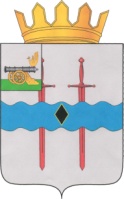 АДМИНИСТРАЦИЯ МУНИЦИПАЛЬНОГО ОБРАЗОВАНИЯ«КАРДЫМОВСКИЙ РАЙОН» СМОЛЕНСКОЙ ОБЛАСТИП О С Т А Н О В Л Е Н И Еот 18.12.2023   № 00747О внесении изменений в муниципальную программу «Устойчивое развитие сельских территорий муниципального образования «Кардымовский район» Смоленской области»Администрация муниципального образования «Кардымовский район» Смоленской областипостановляет:1.	Внести в муниципальную программу «Устойчивое развитие сельских территорий муниципального образования «Кардымовский район» Смоленской области», утвержденную постановлением Администрации муниципального образования «Кардымовский район» Смоленской области от 01.06.2022 №00371 (в редакции постановлений Администрации муниципального образования «Кардымовский район» Смоленской области от 04.05.2023 № 00243, от 11.05.2023 № 00260, от 24.07.2023 № 00423, от 09.10.2023№ 00602) следующие изменения:1.1.	раздел «Структура муниципальной программы» изложить в следующей редакции:1.2.	Раздел 4. «Паспорта комплексов процессных мероприятий» изложить в следующей редакции:Раздел 4. Паспорта комплексов процессных мероприятийПАСПОРТкомплекса процессных мероприятий «Создание комфортных условий жизнедеятельности в сельской местности»Общие положенияПоказатели реализации комплекса процессных мероприятийПАСПОРТкомплекса процессных мероприятий ««Создание благоприятных условий для осуществления градостроительной деятельности на территории Кардымовского района»»Общие положенияПоказатели реализации комплекса процессных мероприятий1.3.	Раздел 5 «Сведения о финансировании структурных элементов муниципальной программы» изложить в следующей редакции:Раздел 5. Сведения о финансировании структурных элементов муниципальной программы2.	Разместить настоящее постановление на официальном сайте Администрации муниципального образования «Кардымовский район» Смоленской области в информационно-телекоммуникационной сети Интернет.3.	Контроль исполнения настоящего постановления возложить на заместителя Главы муниципального образования «Кардымовский район» Смоленской области (М.В. Левченкова).Визы:№ п/п№ п/пЗадача структурного элементаКраткое описание ожидаемых эффектов от реализации задачи структурного элементаКраткое описание ожидаемых эффектов от реализации задачи структурного элементаСвязь с показателями1123341. Региональный проект 1. Региональный проект 1. Региональный проект 1. Региональный проект 1. Региональный проект 1. Региональный проект Участие в региональных проектах не предусмотреноУчастие в региональных проектах не предусмотреноУчастие в региональных проектах не предусмотреноУчастие в региональных проектах не предусмотреноУчастие в региональных проектах не предусмотреноУчастие в региональных проектах не предусмотрено2. Ведомственный проект «Создание и развитие нормативно-правовых и информационных ресурсов для обеспечения градостроительной деятельности на территории Смоленской области»2. Ведомственный проект «Создание и развитие нормативно-правовых и информационных ресурсов для обеспечения градостроительной деятельности на территории Смоленской области»2. Ведомственный проект «Создание и развитие нормативно-правовых и информационных ресурсов для обеспечения градостроительной деятельности на территории Смоленской области»2. Ведомственный проект «Создание и развитие нормативно-правовых и информационных ресурсов для обеспечения градостроительной деятельности на территории Смоленской области»2. Ведомственный проект «Создание и развитие нормативно-правовых и информационных ресурсов для обеспечения градостроительной деятельности на территории Смоленской области»2. Ведомственный проект «Создание и развитие нормативно-правовых и информационных ресурсов для обеспечения градостроительной деятельности на территории Смоленской области»Начальник отдела строительства, ЖКХ, транспорта, связи Администрации муниципального образования «Кардымовский район» Смоленской области Степанишена Екатерина АлексеевнаНачальник отдела строительства, ЖКХ, транспорта, связи Администрации муниципального образования «Кардымовский район» Смоленской области Степанишена Екатерина АлексеевнаНачальник отдела строительства, ЖКХ, транспорта, связи Администрации муниципального образования «Кардымовский район» Смоленской области Степанишена Екатерина АлексеевнаНачальник отдела строительства, ЖКХ, транспорта, связи Администрации муниципального образования «Кардымовский район» Смоленской области Степанишена Екатерина АлексеевнаНачальник отдела строительства, ЖКХ, транспорта, связи Администрации муниципального образования «Кардымовский район» Смоленской области Степанишена Екатерина АлексеевнаНачальник отдела строительства, ЖКХ, транспорта, связи Администрации муниципального образования «Кардымовский район» Смоленской области Степанишена Екатерина Алексеевна2.1.Разработаны проекты внесения изменений в генеральные планы и (или) правила землепользования и застройки городских и (или) сельских поселений Кардымовского района Смоленской области, в генеральные планы и (или) правила землепользования и застройки которых необходимо внесение изменений в части перечней координат границ населенных пунктов и (или) перечней координат границ территориальных зонРазработаны проекты внесения изменений в генеральные планы и (или) правила землепользования и застройки городских и (или) сельских поселений Кардымовского района Смоленской области, в генеральные планы и (или) правила землепользования и застройки которых необходимо внесение изменений в части перечней координат границ населенных пунктов и (или) перечней координат границ территориальных зонРазработаны проекты внесения изменений в генеральные планы и (или) правила землепользования и застройки городских и (или) сельских поселений Кардымовского района Смоленской области, в генеральные планы и (или) правила землепользования и застройки которых необходимо внесение изменений в части перечней координат границ населенных пунктов и (или) перечней координат границ территориальных зонутверждены проекты внесения изменений в генеральные планы и (или) правила землепользования и застройки городских и (или) сельских поселений Кардымовского района Смоленской области в части уточнения перечней координат границ населенных пунктов и (или) перечней координат границ территориальных зон, установлены границы населенных пунктов, входящих в состав поселений, с графическим описанием местоположения границ населенных пунктов, перечнем координат характерных точек этих границ в системе координат, используемой для ведения Единого государственного реестра недвижимости, сведения о границах населенных пунктов внесены в Единый государственный реестр недвижимостидоля городских и (или) сельских поселений Кардымовского района Смоленской области, в которых внесены изменения в документы территориального планирования (генеральные планы) и (или) градостроительного зонирования (правила землепользования и застройки), от общего количества поселений, в отношении которых требуется внесение изменений в указанные документы3. Комплекс процессных мероприятий«Создание комфортных условий жизнедеятельности в сельской местности»3. Комплекс процессных мероприятий«Создание комфортных условий жизнедеятельности в сельской местности»3. Комплекс процессных мероприятий«Создание комфортных условий жизнедеятельности в сельской местности»3. Комплекс процессных мероприятий«Создание комфортных условий жизнедеятельности в сельской местности»3. Комплекс процессных мероприятий«Создание комфортных условий жизнедеятельности в сельской местности»3. Комплекс процессных мероприятий«Создание комфортных условий жизнедеятельности в сельской местности»Начальник отдела строительства, ЖКХ, транспорта, связи Администрации муниципального образования «Кардымовский район» Смоленской области Степанишена Екатерина АлексеевнаНачальник отдела строительства, ЖКХ, транспорта, связи Администрации муниципального образования «Кардымовский район» Смоленской области Степанишена Екатерина АлексеевнаНачальник отдела строительства, ЖКХ, транспорта, связи Администрации муниципального образования «Кардымовский район» Смоленской области Степанишена Екатерина АлексеевнаНачальник отдела строительства, ЖКХ, транспорта, связи Администрации муниципального образования «Кардымовский район» Смоленской области Степанишена Екатерина АлексеевнаНачальник отдела строительства, ЖКХ, транспорта, связи Администрации муниципального образования «Кардымовский район» Смоленской области Степанишена Екатерина АлексеевнаНачальник отдела строительства, ЖКХ, транспорта, связи Администрации муниципального образования «Кардымовский район» Смоленской области Степанишена Екатерина Алексеевна3.1.3.1.удовлетворение потребностей сельского населения, в том числе молодых семей и молодых специалистов, в благоустроенном жильеобеспечение комфортных условий в сельской местности путем строительства (приобретения) оборудованного всеми видами благоустройства жилья для граждан, проживающих в сельской местности (ввод (приобретение)) жилья для граждан, проживающих в сельской местностиобеспечение комфортных условий в сельской местности путем строительства (приобретения) оборудованного всеми видами благоустройства жилья для граждан, проживающих в сельской местности (ввод (приобретение)) жилья для граждан, проживающих в сельской местностиввод в эксплуатацию (приобретение) жилья для граждан, проживающих в сельской местности3.2.3.2.повышение уровня комплексного обустройства населенных пунктов, расположенных в сельской местности, объектами социальной инфраструктурысоздание комфортных условий жизнедеятельности в сельском поселении за счёт повышения уровня благоустройствасоздание комфортных условий жизнедеятельности в сельском поселении за счёт повышения уровня благоустройстваввод в действие объектов социальной инфраструктуры (плоскостные спортивные площадки, культурно-досуговые учреждения и т.д.)3.3.3.3.повышение уровня и качества газоснабжения и водоснабжения в сельских населенныхпунктахобеспечение жителей сельских населенных пунктов качественной инфраструктуройобеспечение жителей сельских населенных пунктов качественной инфраструктуройразработка проектно-сметной документации на строительство газопроводов и капитальный ремонт/реконструкцию водопроводов3.4.3.4.устойчивое развитие сельских населенных пунктов на основе создания достойных условий для жизнедеятельности населенияувеличение количества населенных пунктов, расположенных в сельской местности, в которых реализованы проекты комплексного обустройства площадок под компактную жилищную застройкуувеличение количества населенных пунктов, расположенных в сельской местности, в которых реализованы проекты комплексного обустройства площадок под компактную жилищную застройкукомплексное обустройство площадок под компактную жилищную застройку4. Комплекс процессных мероприятий ««Создание благоприятных условий для осуществления градостроительной деятельности на территории Кардымовского района»»4. Комплекс процессных мероприятий ««Создание благоприятных условий для осуществления градостроительной деятельности на территории Кардымовского района»»4. Комплекс процессных мероприятий ««Создание благоприятных условий для осуществления градостроительной деятельности на территории Кардымовского района»»4. Комплекс процессных мероприятий ««Создание благоприятных условий для осуществления градостроительной деятельности на территории Кардымовского района»»4. Комплекс процессных мероприятий ««Создание благоприятных условий для осуществления градостроительной деятельности на территории Кардымовского района»»4. Комплекс процессных мероприятий ««Создание благоприятных условий для осуществления градостроительной деятельности на территории Кардымовского района»»Начальник отдела строительства, ЖКХ, транспорта, связи Администрации муниципального образования «Кардымовский район» Смоленской области Степанишена Екатерина АлексеевнаНачальник отдела строительства, ЖКХ, транспорта, связи Администрации муниципального образования «Кардымовский район» Смоленской области Степанишена Екатерина АлексеевнаНачальник отдела строительства, ЖКХ, транспорта, связи Администрации муниципального образования «Кардымовский район» Смоленской области Степанишена Екатерина АлексеевнаНачальник отдела строительства, ЖКХ, транспорта, связи Администрации муниципального образования «Кардымовский район» Смоленской области Степанишена Екатерина АлексеевнаНачальник отдела строительства, ЖКХ, транспорта, связи Администрации муниципального образования «Кардымовский район» Смоленской области Степанишена Екатерина АлексеевнаНачальник отдела строительства, ЖКХ, транспорта, связи Администрации муниципального образования «Кардымовский район» Смоленской области Степанишена Екатерина Алексеевна4.1.Разработаны проекты внесения изменений в генеральные планы и (или) правила землепользования и застройки городских и (или) сельских поселений Кардымовского района Смоленской области, в генеральные планы и (или) правила землепользования и застройки которых необходимо внесение изменений в части перечней координат границ населенных пунктов и (или) перечней координат границ территориальных зонРазработаны проекты внесения изменений в генеральные планы и (или) правила землепользования и застройки городских и (или) сельских поселений Кардымовского района Смоленской области, в генеральные планы и (или) правила землепользования и застройки которых необходимо внесение изменений в части перечней координат границ населенных пунктов и (или) перечней координат границ территориальных зонРазработаны проекты внесения изменений в генеральные планы и (или) правила землепользования и застройки городских и (или) сельских поселений Кардымовского района Смоленской области, в генеральные планы и (или) правила землепользования и застройки которых необходимо внесение изменений в части перечней координат границ населенных пунктов и (или) перечней координат границ территориальных зонутверждены проекты внесения изменений в генеральные планы и (или) правила землепользования и застройки городских и (или) сельских поселений Кардымовского района Смоленской области в части уточнения перечней координат границ населенных пунктов и (или) перечней координат границ территориальных зон, установлены границы населенных пунктов, входящих в состав поселений, с графическим описанием местоположения границ населенных пунктов, перечнем координат характерных точек этих границ в системе координат, используемой для ведения Единого государственного реестра недвижимости, сведения о границах населенных пунктов внесены в Единый государственный реестр недвижимостидоля городских и (или) сельских поселений Кардымовского района Смоленской области, в которых внесены изменения в документы территориального планирования (генеральные планы) и (или) градостроительного зонирования (правила землепользования и застройки), от общего количества поселений, в отношении которых требуется внесение изменений в указанные документыОтветственный за выполнение комплекса процессных мероприятийНачальник отдела строительства, ЖКХ, транспорта, связи Администрации муниципального образования «Кардымовский район» Смоленской области Степанишена Екатерина АлексеевнаСвязь с муниципальной программоймуниципальная программа «Устойчивое развитие сельских территорий муниципального образования «Кардымовский район» Смоленской области»№ п/пНаименование показателяЕдиница измеренияБазовое значение показателя (2021 год)Планируемое значение показателяПланируемое значение показателяПланируемое значение показателяПланируемое значение показателяПланируемое значение показателяПланируемое значение показателя№ п/пНаименование показателяЕдиница измеренияБазовое значение показателя (2021 год)2022 год2023 год2024 год2025 год2026 год2027 год123456789101.Ввод в эксплуатацию (приобретение) жилья для граждан, проживающих в сельской местности м²2157,53674372437503810387039502.Доля населенных пунктов, сведения о границах которых внесены в ЕГРН%-1,94,450,673,8100100Ответственный за выполнение комплекса процессных мероприятийНачальник отдела строительства, ЖКХ, транспорта, связи Администрации муниципального образования «Кардымовский район» Смоленской области Степанишена Екатерина АлексеевнаСвязь с муниципальной программоймуниципальная программа «Устойчивое развитие сельских территорий муниципального образования «Кардымовский район» Смоленской области»№ п/пНаименование показателяЕдиница измеренияБазовое значение показателя (2021 год)Планируемое значение показателяПланируемое значение показателяПланируемое значение показателяПланируемое значение показателяПланируемое значение показателяПланируемое значение показателя№ п/пНаименование показателяЕдиница измеренияБазовое значение показателя (2021 год)2022 год2023 год2024 год2025 год2026 год2027 год123456789101.Доля населенных пунктов, сведения о границах которых внесены в ЕГРН%-1,94,450,673,8100100№ п/пНаименованиеУчастник муниципальной программыУчастник муниципальной программыУчастник муниципальной программыИсточник финансового обеспечения Объем средств на реализацию муниципальной программы на очередной финансовый год и плановый период (тыс. рублей)Объем средств на реализацию муниципальной программы на очередной финансовый год и плановый период (тыс. рублей)Объем средств на реализацию муниципальной программы на очередной финансовый год и плановый период (тыс. рублей)Объем средств на реализацию муниципальной программы на очередной финансовый год и плановый период (тыс. рублей)Объем средств на реализацию муниципальной программы на очередной финансовый год и плановый период (тыс. рублей)Объем средств на реализацию муниципальной программы на очередной финансовый год и плановый период (тыс. рублей)Объем средств на реализацию муниципальной программы на очередной финансовый год и плановый период (тыс. рублей)Объем средств на реализацию муниципальной программы на очередной финансовый год и плановый период (тыс. рублей)Объем средств на реализацию муниципальной программы на очередной финансовый год и плановый период (тыс. рублей)Объем средств на реализацию муниципальной программы на очередной финансовый год и плановый период (тыс. рублей)№ п/пНаименованиеУчастник муниципальной программыУчастник муниципальной программыУчастник муниципальной программыИсточник финансового обеспечения 2022 год2022 год2023 год2023 год2024 год2025 год2026 год2027 год2027 год2027 год1. Региональный проект 1. Региональный проект 1. Региональный проект 1. Региональный проект 1. Региональный проект 1. Региональный проект 1. Региональный проект 1. Региональный проект 1. Региональный проект 1. Региональный проект 1. Региональный проект 1. Региональный проект 1. Региональный проект 1. Региональный проект 1. Региональный проект 1. Региональный проект Финансирование по региональным проектам не предусмотрено.Финансирование по региональным проектам не предусмотрено.Финансирование по региональным проектам не предусмотрено.Финансирование по региональным проектам не предусмотрено.Финансирование по региональным проектам не предусмотрено.Финансирование по региональным проектам не предусмотрено.Финансирование по региональным проектам не предусмотрено.Финансирование по региональным проектам не предусмотрено.Финансирование по региональным проектам не предусмотрено.Финансирование по региональным проектам не предусмотрено.Финансирование по региональным проектам не предусмотрено.Финансирование по региональным проектам не предусмотрено.Финансирование по региональным проектам не предусмотрено.Финансирование по региональным проектам не предусмотрено.Финансирование по региональным проектам не предусмотрено.Финансирование по региональным проектам не предусмотрено.2. Ведомственный проект «Создание и развитие нормативно-правовых и информационных ресурсов для обеспечения градостроительной деятельности на территории Смоленской области»2. Ведомственный проект «Создание и развитие нормативно-правовых и информационных ресурсов для обеспечения градостроительной деятельности на территории Смоленской области»2. Ведомственный проект «Создание и развитие нормативно-правовых и информационных ресурсов для обеспечения градостроительной деятельности на территории Смоленской области»2. Ведомственный проект «Создание и развитие нормативно-правовых и информационных ресурсов для обеспечения градостроительной деятельности на территории Смоленской области»2. Ведомственный проект «Создание и развитие нормативно-правовых и информационных ресурсов для обеспечения градостроительной деятельности на территории Смоленской области»2. Ведомственный проект «Создание и развитие нормативно-правовых и информационных ресурсов для обеспечения градостроительной деятельности на территории Смоленской области»2. Ведомственный проект «Создание и развитие нормативно-правовых и информационных ресурсов для обеспечения градостроительной деятельности на территории Смоленской области»2. Ведомственный проект «Создание и развитие нормативно-правовых и информационных ресурсов для обеспечения градостроительной деятельности на территории Смоленской области»2. Ведомственный проект «Создание и развитие нормативно-правовых и информационных ресурсов для обеспечения градостроительной деятельности на территории Смоленской области»2. Ведомственный проект «Создание и развитие нормативно-правовых и информационных ресурсов для обеспечения градостроительной деятельности на территории Смоленской области»2. Ведомственный проект «Создание и развитие нормативно-правовых и информационных ресурсов для обеспечения градостроительной деятельности на территории Смоленской области»2. Ведомственный проект «Создание и развитие нормативно-правовых и информационных ресурсов для обеспечения градостроительной деятельности на территории Смоленской области»2. Ведомственный проект «Создание и развитие нормативно-правовых и информационных ресурсов для обеспечения градостроительной деятельности на территории Смоленской области»2. Ведомственный проект «Создание и развитие нормативно-правовых и информационных ресурсов для обеспечения градостроительной деятельности на территории Смоленской области»2. Ведомственный проект «Создание и развитие нормативно-правовых и информационных ресурсов для обеспечения градостроительной деятельности на территории Смоленской области»2. Ведомственный проект «Создание и развитие нормативно-правовых и информационных ресурсов для обеспечения градостроительной деятельности на территории Смоленской области»2.1.Внесение изменений в генеральные планы, правила землепользования и застройки городских и (или) сельских поселенийВнесение изменений в генеральные планы, правила землепользования и застройки городских и (или) сельских поселенийАдминистрация муниципального образования «Кардымовский район» Смоленской областиобластной бюджетрайонный бюджетобластной бюджетрайонный бюджет0,00,00,00,012,35153,10476,960,0476,960,00,00,00,00,00,00,00,00,00,00,0Итого по ведомственному проектуИтого по ведомственному проектуИтого по ведомственному проектуИтого по ведомственному проектуобластной бюджетрайонный бюджетобластной бюджетрайонный бюджет0,00,00,00,00,00,0165,4512,35153,10476,96476,960,0476,96476,960,00,00,00,00,00,00,00,00,00,00,00,00,00,00,00,03. Комплекс процессных мероприятий «Создание комфортных условий жизнедеятельности в сельской местности»3. Комплекс процессных мероприятий «Создание комфортных условий жизнедеятельности в сельской местности»3. Комплекс процессных мероприятий «Создание комфортных условий жизнедеятельности в сельской местности»3. Комплекс процессных мероприятий «Создание комфортных условий жизнедеятельности в сельской местности»3. Комплекс процессных мероприятий «Создание комфортных условий жизнедеятельности в сельской местности»3. Комплекс процессных мероприятий «Создание комфортных условий жизнедеятельности в сельской местности»3. Комплекс процессных мероприятий «Создание комфортных условий жизнедеятельности в сельской местности»3. Комплекс процессных мероприятий «Создание комфортных условий жизнедеятельности в сельской местности»3. Комплекс процессных мероприятий «Создание комфортных условий жизнедеятельности в сельской местности»3. Комплекс процессных мероприятий «Создание комфортных условий жизнедеятельности в сельской местности»3. Комплекс процессных мероприятий «Создание комфортных условий жизнедеятельности в сельской местности»3. Комплекс процессных мероприятий «Создание комфортных условий жизнедеятельности в сельской местности»3. Комплекс процессных мероприятий «Создание комфортных условий жизнедеятельности в сельской местности»3. Комплекс процессных мероприятий «Создание комфортных условий жизнедеятельности в сельской местности»3. Комплекс процессных мероприятий «Создание комфортных условий жизнедеятельности в сельской местности»3.1.Организация проведения кадастровых работ с целью внесения сведений о границах населенных пунктов в ЕГРНОрганизация проведения кадастровых работ с целью внесения сведений о границах населенных пунктов в ЕГРНАдминистрация муниципального образования «Кардымовский район» Смоленской областиобластной бюджетрайонный бюджетобластной бюджетрайонный бюджет0,00,00,00,00,0700,00,00,00,00,00,00,00,00,00,00,00,00,00,00,0Итого по комплексу процессных мероприятийИтого по комплексу процессных мероприятийИтого по комплексу процессных мероприятийИтого по комплексу процессных мероприятийРайонный бюджетРайонный бюджетРайонный бюджет0,0700,00,00,00,00,00,00,04. Комплекс процессных мероприятий «Создание благоприятных условий для осуществления градостроительной деятельности на территории Кардымовского района»4. Комплекс процессных мероприятий «Создание благоприятных условий для осуществления градостроительной деятельности на территории Кардымовского района»4. Комплекс процессных мероприятий «Создание благоприятных условий для осуществления градостроительной деятельности на территории Кардымовского района»4. Комплекс процессных мероприятий «Создание благоприятных условий для осуществления градостроительной деятельности на территории Кардымовского района»4. Комплекс процессных мероприятий «Создание благоприятных условий для осуществления градостроительной деятельности на территории Кардымовского района»4. Комплекс процессных мероприятий «Создание благоприятных условий для осуществления градостроительной деятельности на территории Кардымовского района»4. Комплекс процессных мероприятий «Создание благоприятных условий для осуществления градостроительной деятельности на территории Кардымовского района»4. Комплекс процессных мероприятий «Создание благоприятных условий для осуществления градостроительной деятельности на территории Кардымовского района»4. Комплекс процессных мероприятий «Создание благоприятных условий для осуществления градостроительной деятельности на территории Кардымовского района»4. Комплекс процессных мероприятий «Создание благоприятных условий для осуществления градостроительной деятельности на территории Кардымовского района»4. Комплекс процессных мероприятий «Создание благоприятных условий для осуществления градостроительной деятельности на территории Кардымовского района»4. Комплекс процессных мероприятий «Создание благоприятных условий для осуществления градостроительной деятельности на территории Кардымовского района»4. Комплекс процессных мероприятий «Создание благоприятных условий для осуществления градостроительной деятельности на территории Кардымовского района»4. Комплекс процессных мероприятий «Создание благоприятных условий для осуществления градостроительной деятельности на территории Кардымовского района»4.1.Внесение изменений в генеральные планы, правила землепользования и застройки городских и (или) сельских поселений Кардымовского района Смоленской областиВнесение изменений в генеральные планы, правила землепользования и застройки городских и (или) сельских поселений Кардымовского района Смоленской областиАдминистрация муниципального образования «Кардымовский район» Смоленской областирайонный бюджетрайонный бюджет0,00,047,000,00,00,00,00,00,00,0Итого по комплексу процессных мероприятийИтого по комплексу процессных мероприятийИтого по комплексу процессных мероприятийИтого по комплексу процессных мероприятийРайонный бюджетРайонный бюджетРайонный бюджет0,047,00,00,00,00,00,00,0Всего по муниципальной программеВсего по муниципальной программеВсего по муниципальной программеВсего по муниципальной программеОбластной бюджет Областной бюджет Областной бюджет 0,012,35476,96476,960,00,00,00,0Всего по муниципальной программеВсего по муниципальной программеВсего по муниципальной программеВсего по муниципальной программеРайонный бюджетРайонный бюджетРайонный бюджет0,0900,100,00,00,00,00,00,0ИТОГО:ИТОГО:ИТОГО:0,0912,45476,96476,960,00,00,00,0Глава муниципального образования «Кардымовский район» Смоленской областиО.М.СмоляковИсп. Начальник отдела строительства, ЖКХ, транспорта, связи Администрации муниципального образования «Кардымовский район» Смоленской областиСтепанишена Екатерина АлексеевнаТел. 8 (48167) 4-17-32Разослать:   1 экз - в отделЗаместитель Главы муниципального образования «Кардымовский район» Смоленской областиЛевченкова М.В.(подпись)(дата)Управляющий делами Администрации муниципального образования «Кардымовский район» Смоленской областиОрлов В.Н.(подпись)(дата)Начальник отдела правовой работы и делопроизводства Администрации муниципального образования «Кардымовский район» Смоленской областиМартынов В.В.(подпись)(дата)Начальник отдела экономики, инвестиций, имущественных отношений Администрации муниципального образования «Кардымовский район» Смоленской областиЯзыкова А.В.Начальник финансового управления Администрации муниципального образования «Кардымовский район» Смоленской областиТолмачева Т.П.(подпись)(дата)(подпись)(дата)